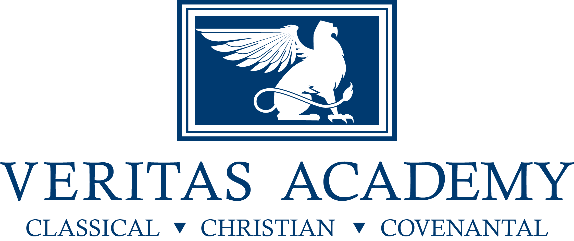 Supply Lists for MUSIC Classes 2018-19MUSIC I (1st & 2nd Grades)Durable 2-pocket folder labeled with the student’s nameMUSIC II (3rd & 4th Grades) Durable 2-pocket folder labeled with the student’s nameMUSIC III (5th & 6th Grades) Durable 2-pocket folder labeled with the student’s nameMUSIC IV (7th & 8th Grades)This class will not be held in the 2018-19 school year.MUSIC V (9th-12th Grades)2” binder with 4 dividersPaperPen & pencilUkulele (soprano or concert size with Nylgut strings)